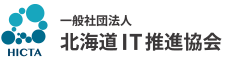 事務局　　TEL：011-590-1380　　FAX：011-207-1367　　E-mail：info@hicta.or.jp２０２３年　　月　　日2023年度　北海道ＩＴ企業合同インターンシップ　参加申込書（企業用）＜基本情報＞＜担当者連絡先＞＜受入概要＞＜受入条件＞事務局　　TEL：011-590-1380　　FAX：011-207-1367　　E-mail：info@hicta.or.jp２０２３年６月２６日2023年度　北海道ＩＴ企業合同インターンシップ　参加申込書（企業用）＜基本情報＞＜担当者連絡先＞＜受入概要＞＜受入条件＞企業名従業員数業種業務内容ＵＲＬ担当者所属・役職：所属・役職：氏名：氏名：所在地郵便番号：住所：郵便番号：住所：郵便番号：住所：郵便番号：住所：電話ＦＡＸＦＡＸE-Mail受入可能日□8/28　□8/29　□8/30　□8/31 □9/1　□9/4　□9/5　□9/6　□9/7　□9/8 ※1回あたり連続で複数日実施の場合は“■X/XX～X/XX”と記載してください。受入可能回数上記の受入可能日のうちで【　　】回まで受入可能人数１回の実施につき【　　】名まで、うち地方枠【　】名まで実習時間実習場所実習内容時間割必要資格要望等交通費地方枠□一部負担（一律　　　円）　□全額負担（上限10,000円まで）交通費以外□自己負担　□一部負担（一律1,000円）　□全額負担（上限　　　円まで）昼食□自己負担　□昼食を用意　□一部負担（一律　　　円）　□全額負担（上限　　　円まで）□自己負担　□昼食を用意　□一部負担（一律　　　円）　□全額負担（上限　　　円まで）その他条件企業名一般社団法人　北海道ＩＴ推進協会従業員数　６名業種情報サービス業（ソフトウェア業）※．産業分類の中・小分類レベルで記載してください情報サービス業（ソフトウェア業）※．産業分類の中・小分類レベルで記載してください業務内容ソフトウェア開発、システム企画・提案、ホームページ企画・作成、システムコンサルテーション、IT関連機器販売、技術要員派遣　※．自社ＨＰ等に掲載しているレベルソフトウェア開発、システム企画・提案、ホームページ企画・作成、システムコンサルテーション、IT関連機器販売、技術要員派遣　※．自社ＨＰ等に掲載しているレベルＵＲＬhttp://www.hicta.or.jp/http://www.hicta.or.jp/担当者所属・役職：専務所属・役職：専務氏名：北海道　IT太郎氏名：北海道　IT太郎所在地郵便番号：060-0002住所：札幌市中央区北2条西3丁目1-16　太陽生命ひまわり札幌ビル2階郵便番号：060-0002住所：札幌市中央区北2条西3丁目1-16　太陽生命ひまわり札幌ビル2階郵便番号：060-0002住所：札幌市中央区北2条西3丁目1-16　太陽生命ひまわり札幌ビル2階郵便番号：060-0002住所：札幌市中央区北2条西3丁目1-16　太陽生命ひまわり札幌ビル2階電話(011) 590-1380ＦＡＸＦＡＸ(011) 207-1367E-Mailinfo@hicta.or.jpinfo@hicta.or.jpinfo@hicta.or.jpinfo@hicta.or.jp受入可能日□8/28　■8/29　□8/30　□8/31 □9/1　□9/4　■9/5　□9/6　□9/7　□9/8 ※1回あたり連続で複数日実施の場合は“■X/XX～X/XX”と記載してください。受入可能回数上記の受入可能日のうちで【　２】回まで受入可能人数１回の実施につき【　６】名まで、うち地方枠【　２】名まで実習時間ＡＭ　９：００　～　ＰＭ　６：００　、　昼休み　１２：００　～　１３：００実習場所Ｗｅｂ実習内容時間割９：００～　９：３０　挨拶・連絡事項９：３０～１０：３０　北海道のＩＴ業界の説明１０：３０～１１：３０　当社の事業説明１１：３０～１２：００　プログラミング実習（内容説明）１３：００～１６：３０　プログラミング実習１６：３０～１７：３０　当社社員との懇談会１７：３０～１８：００　当社からのお知らせ、アンケート必要資格要望等特になし交通費地方枠□一部負担（一律　　　円）　■全額負担（上限10,000円まで）交通費以外□自己負担　■一部負担（一律1,000円）　□全額負担（上限　　　円まで）昼食□自己負担　■昼食を用意　□一部負担（一律　　　円）　□全額負担（上限　　　円まで）□自己負担　■昼食を用意　□一部負担（一律　　　円）　□全額負担（上限　　　円まで）その他条件特になし特になし